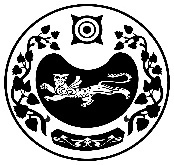 РОССИЯ ФЕДЕРАЦИЯЗЫ				РОССИЙСКАЯ ФЕДЕРАЦИЯ           ХАКАС РЕСПУЛИКАЗЫ                                       РЕСПУБЛИКА ХАКАСИЯ                                           АFБАН ПИЛТÍРÍ  РАЙОНЫ			УСТЬ-АБАКАНСКИЙ РАЙОН             ПỸỸР ПИЛТÍРÍ  ААЛ ЧŐБÍ                                           АДМИНИСТРАЦИЯ                               АДМИНИСТРАЦИЯЗЫ                                   УСТЬ-БЮРСКОГО СЕЛЬСОВЕТАПОСТАНОВЛЕНИЕот 14.08.2020г.                               	с. Усть-Бюр	                                     № 33-пО признании гражданки Гаркаловой Маргариты Владиславовныи членов её семьи нуждающимися в улучшении жилищных условийНа основании решения Жилищной комиссии администрации Усть-Бюрского сельсовета от 14.07.2020г. № 2 и личного заявления гр. Гаркаловой Маргариты Владиславовны, в соответствии со статьей 51 часть 2 Жилищного кодекса Российской Федерации, администрация Усть-Бюрского сельсовета Усть-Абаканского района Республики ХакасияПОСТАНОВЛЯЕТ: 1. Признать гражданку Гаркалову Маргариту Владиславовну и члена ее семьи Гаркалова Романа Игоревича, нуждающимися в улучшении жилищных условий на основании решения Жилищной комиссии от 14.07.2020г.2. Контроль за исполнением данного постановления возложить на Ерину С.Б., специалиста 1 категории администрации Усть-Бюрского сельсовета. Глава    Усть-Бюрского сельсовета                                                                        Л.Ф. Чешуина    Копия вернаОригинал хранится в делах Усть-Бюрского сельсоветаГлава Усть-Бюрского  сельсовета                                                        Л.Ф. Чешуина